Исковое заявление о взыскании денежных средств по распискеИсковое заявление о взыскании денежных средств по расписке. Согласно расписке ответчик получил от истца в счет оплаты за автомобиль денежные средства. Условиями, содержащимися в расписке, предусмотрено, что ответчик обязуется приобрести автомобиль для истца не позднее определенной даты. Ответчик не выполнил своих обязательств, а именно в установленный соглашением срок автомобиль приобретен не был. Денежные средства ответчик не возвратил. Истец просит суд взыскать с ответчика денежные средства и проценты за пользование чужими денежными средствами.Суд:___________________________________Истец:_______________________
______________________________
______________________________________
Ответчик:____________________________
___________________________Цена иска: ________ руб. __ коп. 
Госпошлина: ______ руб. __ коп.
ИСКОВОЕ ЗАЯВЛЕНИЕ
о взыскании денежных средств
Согласно расписке от _________ г. Ответчик - _________________, проживающий по адресу:…………………….. получил от меня в счет оплаты за автомобиль денежные средства в размере __________ рублей __ копеек. 
Условиями, содержащимися в расписке, предусмотрено, что Ответчик обязуется приобрести автомобиль для Истца не позднее _________ года.
Ответчик не выполнил своих обязательств, а именно в установленный соглашением срок автомобиль приобретен не был. 
Денежные средства ________________________ не возвратил. 
Согласно расписке от __________ года Ответчик повторно подтвердил свои обязательства по приобретению для меня автомобиля в срок не позднее ____________ года.
К указанному сроку автомобиль также не был приобретен и денежные средства не возвращены.
Согласно ст. 807 ГК РФ, по договору займа одна сторона (займодавец) передает в собственность другой стороне (заемщику) деньги или другие вещи, определенные родовыми признаками, а заемщик обязуется возвратить займодавцу такую же сумму денег (сумму займа) или равное количество других полученных им вещей того же рода и качества.
Договор займа считается заключенным с момента передачи денег или других вещей.
На основании п. 2 ст. 808 ГК РФ в подтверждение договора займа и его условий может быть представлена расписка заемщика или иной документ, удостоверяющие передачу ему займодавцем определенной денежной суммы или определенного количества вещей.
Факт передачи Ответчику денежных средств подтверждается расписками, написанными собственноручно Ответчиком - ______________
Таким образом, между мной и Ответчиком Договор займа заключен в полном соответствии с законодательством.
Однако в обусловленный срок и до настоящего времени ____________ не выполнил обязательств, указанных в расписке.
В соответствии со ст. 309 ГК РФ обязательства должны исполняться надлежащим образом в соответствии с условиями обязательства и требованиями закона, иных правовых актов, а при отсутствии таких условий и требований - в соответствии с обычаями делового оборота или иными обычно предъявляемыми требованиями,  а в силу ст. 810 ГК РФ,  заемщик обязан возвратить займодавцу полученную сумму займа в срок и в порядке, которые предусмотрены договором займа.
Согласно ст. 310 ГК РФ односторонний отказ от исполнения обязательства не допускается. 
На основании п. 1 ст. 314 ГК РФ если обязательство (договор) позволяет определить период времени, в течение которого оно должно быть исполнено, то обязательство подлежит исполнению в пределах такого периода.
Таким образом, в связи с изложенными обстоятельствами есть все законные основания для удовлетворения моих исковых требований и взыскания с ответчика, _________, всей суммы долга в размере _______ рублей __ копеек.
Кроме того, согласно п. 1 ст. 811 ГК РФ, если иное не предусмотрено законом или договором займа, в случаях, когда заемщик не возвращает в срок сумму займа, на эту сумму подлежат уплате проценты в размере, предусмотренном пунктом 1 статьи 395 настоящего Кодекса, со дня, когда она должна была быть возвращена, до дня ее возврата займодавцу независимо от уплаты процентов, предусмотренных пунктом 1 статьи 809 настоящего Кодекса.
В силу ст. 395 ГК РФ за пользование чужими денежными средствами вследствие их неправомерного удержания, уклонения от их возврата, иной просрочки в их уплате либо неосновательного получения или сбережения за счет другого лица подлежат уплате проценты на сумму этих средств. Размер процентов определяется существующей в месте жительства кредитора, а если кредитором является юридическое лицо, в месте его нахождения учетной ставкой банковского процента на день исполнения денежного обязательства или его соответствующей части. При взыскании долга в судебном порядке суд может удовлетворить требование кредитора, исходя из учетной ставки банковского процента на день предъявления иска или на день вынесения решения. Эти правила применяются, если иной размер процентов не установлен законом или договором.
Если убытки, причиненные кредитору неправомерным пользованием его денежными средствами, превышают сумму процентов, причитающуюся ему на основании п. 1 настоящей статьи, он вправе требовать от должника возмещения убытков в части, превышающей эту сумму.
Проценты за пользование чужими средствами взимаются по день уплаты суммы этих средств кредитору, если законом, иными правовыми актами или договором не установлен для начисления процентов более короткий срок.
В соответствии с п. 2 Постановления Пленума Верховного Суда РФ №13 от __________ года, при расчете подлежащих уплате годовых процентов по ставке рефинансирования Центрального банка РФ число дней в году (месяце) принимается равным соответственно 360 и 30 дням, если иное не установлено соглашением сторон, обязательными для сторон правилами, а также обычаями делового оборота.
Исходя из произведенного расчета, с ответчика подлежат взысканию проценты за пользование чужими денежными средствами в размере _______ руб. __ коп.Расчет процентов:Сумма задолженности ________ руб. __ коп.Период просрочки с _________ по _________: ___  днейСтавка рефинансирования: __% (Указание Банка России от __________ "О размере ставки рефинансирования Банка России")Итого: ________ руб. __ коп.  Также, с ответчика надлежит взыскать в мою пользу государственную пошлину в размере _______ руб. __ коп., что подтверждается квитанцией об оплате, поскольку, согласно ст. 98 ГПК РФ, стороне, в пользу которой состоялось решение суда, суд присуждает возместить с другой стороны все понесенные по делу судебные расходы.
Кроме этого, в соответствии со ст. 100 ГПК РФ, стороне, в пользу которой состоялось решение суда, по ее письменному ходатайству суд присуждает с другой стороны расходы на оплату услуг представителя в разумных пределах.
В этой связи, с ответчика в мою пользу надлежит взыскать ____ рублей – оплата услуг представителя, что подтверждается квитанциями КАГМ «____».

Таким образом, на основании изложенного, -ПРОШУ СУД:Взыскать с ___________ в мою пользу денежные средства в размере ________ рублей __ копеек., проценты за пользование чужими денежными средствами в сумме _________ руб. __ коп., расходы по оплате государственной пошлины – ___________ руб. __ коп., расходы на оплату юридических услуг в сумме ___________ руб. __ коп., а всего ________ руб. __ коп.
Приложения:1. Квитанция об уплате госпошлины.
2. Копии искового заявления.
3. Копии расписок.
4. Копия квитанции на оплату юридических услуг.
__________________
« » ______________ годаВНИМАНИЕ! Раз вы скачали бесплатно этот документ с сайта ПравПотребитель.РУ, то получите заодно и бесплатную юридическую консультацию!  Всего 3 минуты вашего времени:Достаточно набрать в браузере http://PravPotrebitel.ru/, задать свой вопрос в окошке на главной странице и наш специалист сам перезвонит вам и предложит законное решение проблемы!Странно.. А почему бесплатно? Все просто:Чем качественней и чаще мы отвечаем на вопросы, тем больше у нас рекламодателей. Грубо говоря, наши рекламодатели платят нам за то, что мы помогаем вам! Пробуйте и рассказывайте другим!
*** P.S. Перед печатью документа данный текст можно удалить..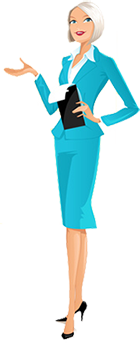 